Druk bezet= erg veel te doen hebbenStaatsbezoek= bezoek van het staatshoofd bij een bevriend land, niet voor werk maar als ceremonie.De troon afstaan = je bent geen koning/in meer.Aankondigen= zeggen dat het gaat gebeurenOpvolgen= een ander gaat je werk doen.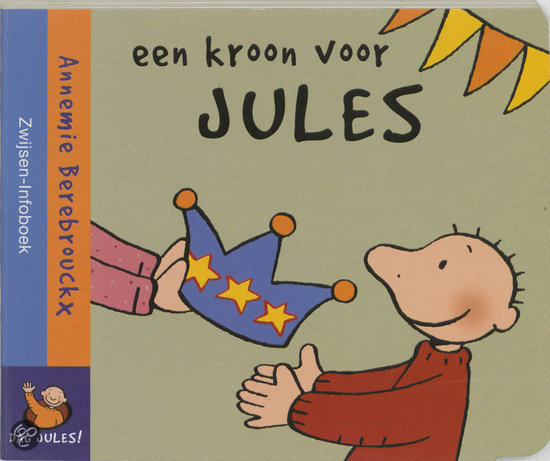 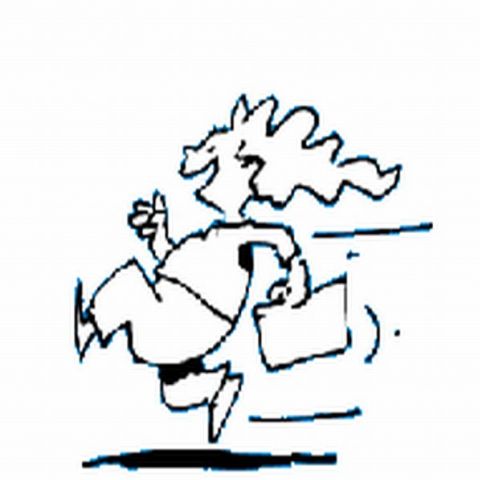 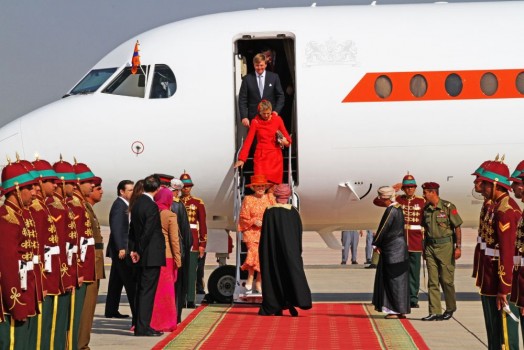 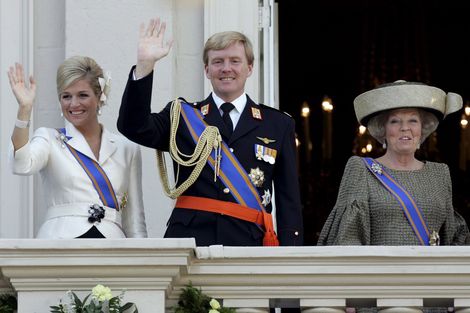 